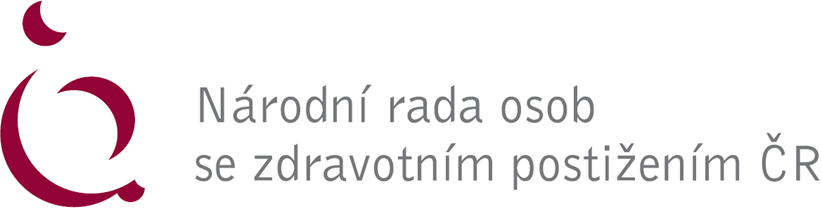 NRZP ÚSTECKÉHO KRAJE, 400 01 Ústí nad Labem, Štefánikova 25
U s n e s e n í Krajského shromáždění Národní rady OSOB SE ZDRAVOTNÍM POSTIŽENÍM ÚSTECKÉHO KRAJE konaného v Ústí nad Labem dne 16. 5 2018Schvaluje:program jednání KSjednací řád KSzprávu KV o činnosti za období od posledního KSpodněty po doplnění Plánu vyrovnání příležitostí OZP v oblasti informací pro neslyšící a nedoslýchavé zajišťovaných krajským úřadem a  ÚP Ústeckého krajePověřuje:  KV jednat s KÚ a ÚK v otázkách dopravy pro OZPVolí: Návrhovou komisi ve složení: pí. Cinkaničová, p. Tuček, p. Novák Bere na vědomí: změnu v nominaci STP v KVNa vlastní žádost končí v KV NRZP Ústeckého kraje pan MVDr. Jiří Tichý. Za jeho dlouhodobou práci mu KS děkuje. Nahrazuje ho paní Helena Kádnerová.Zprávu vedoucí sociálního odboru KÚ Ústí nad Labem Ing. LafkovéZ á p i s:V první části jednání došlo k setkání zástupců členských organizací NRZP Ústeckého kraje a pracovníků ÚP ČR (krajská koordinátorka zaměstnávání OZP a poradci OZP z jednotlivých okresů Ústeckého kraje). Byla podána Informace ÚP o systému podpory zaměstnávání osob se zdravotním postižením na volném a chráněném trhu práce, využití nástroje a forem pracovní rehabilitace v procesu začleňování OZP na trhu práce. Byli představeni jednotliví poradci ÚP pro OZP a byla navázána vzájemná spolupráce s delegáty našich členských organizací.Kontakty: PaedDr. Eva Adlerová – krajský koordinátor zaměstnávání OZP 736 676 770, eva.adlerova@uradprace.cz, další v přílozeByla představena nová služba pro sluchově postižené. Je to tlumočení on line pro neslyšící. Další je služba formou textového přepisu pro nedoslýchavé a později ohluchlé.Kontakty na službu: Mgr. Outratová 222 363 991,724 522 561, cizek@transkript.czÚčast: 79%, prezenční listina přiloženaOmluveni:  0Neomluveni: Svaz neslyšících a nedoslýchavých v ČR, Handicap Žatec, Labská stezka o.s.Přílohy: PozvánkaPrezenční listinaPlnění plánu vyrovnání za rok 2017Zpráva předsedyZpráva vedoucí sociálního odboru KÚ Ústí nad Labem pí. Ing. LafkovéPřehled pracovníků ÚP /krajská koordinátorka zaměstnávání OZP a poradci OZP z jednotlivých okresů Ústeckého kraje/V Ústí nad Labem, dne 16. 5. 2018 					Jaroslav SlavíkPředseda NRZP Ústeckého kraje